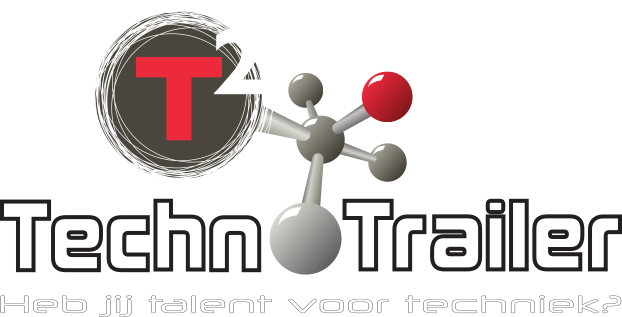 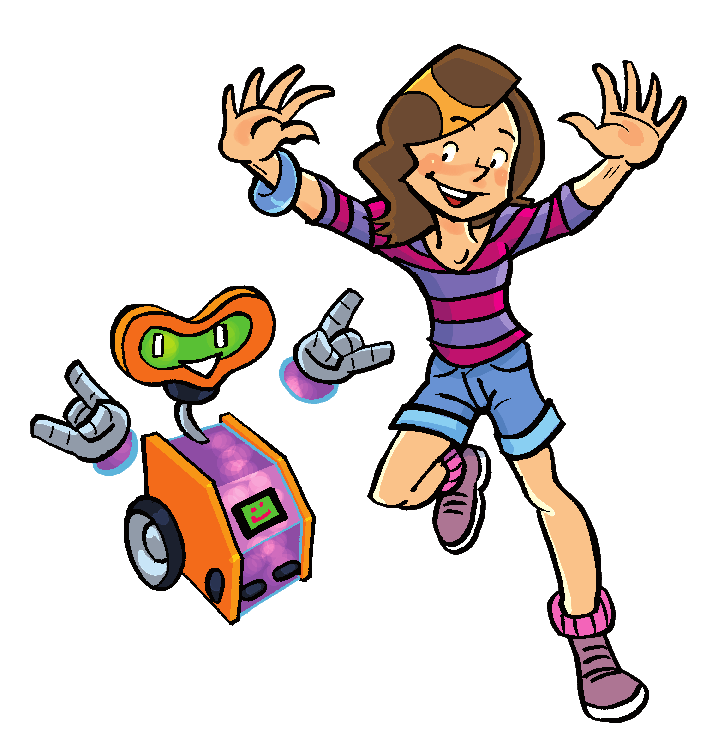 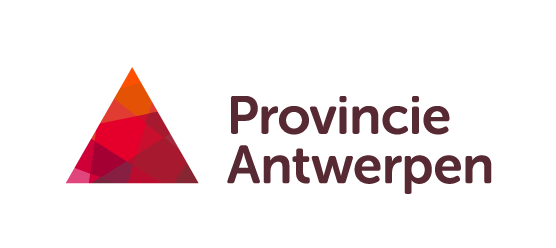 DOELDe leerlingen op een eenvoudige manier een robot programmeren.De leerlingen werken zorgvuldig. De leerlingen zien het verband tussen techniek en andere vakken zoals rekenen en ICT.KLASINDELINGDe klas kan best verdeeld worden in 4 eilanden van 4 tafeltjes. Aan elk eiland kunnen maximaal 4 leerlingen werken. Het is heel belangrijk dar alle tafels van een eiland exact even hoog en vlak zijn. De minimale grootte van een eiland is 90 centimeter x 90 centimeterEen digibord is zeker aangewezen om de PowerPoint presentatie te tonen met het stappenplan en de opdrachten voor de leerlingen. 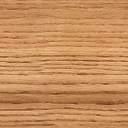 EINDTERMENWereldoriëntatie – TechniekKerncomponenten van techniekDe leerlingen kunnen2.1 	van technische systemen uit hun omgeving zeggen uit welke materialen of grondstoffen ze gemaakt zijn;
2.2	specifieke functies van onderdelen bij eenvoudige technische systemen onderzoeken door middel van         
 	hanteren, monteren of demonteren;
2.3	onderzoeken hoe het komt dat een zelf gebruikt technisch systeem niet of slecht functioneert;
2.4	illustreren dat sommige technische systemen moeten worden onderhouden;
2.5	illustreren dat technische systemen evolueren en verbeteren;
2.6	illustreren hoe technische systemen onder meer gebaseerd zijn op kennis over eigenschappen van 
 	materialen of over natuurlijke verschijnselen;
2.7	in concrete ervaringen stappen van het technisch proces herkennen;
2.8	technische systemen, het technisch proces, hulpmiddelen en keuzes herkennen binnen verschillende 
 	toepassingsgebieden van techniek.Techniek als menselijke beschouwingDe leerlingen kunnen2.9	een probleem, ontstaan vanuit een behoefte, technisch oplossen door verschillende stappen van het technisch 
 	proces te doorlopen;
2.10	bepalen aan welke vereisten het technisch systeem dat ze willen gebruiken of realiseren, moet voldoen;
2.11	ideeën genereren voor een ontwerp van een technisch systeem;
2.12	keuzes maken bij het gebruiken of realiseren van een technisch systeem, rekening houdend met de behoefte, met 
 	de vereisten en met de beschikbare hulpmiddelen;
2.13	een eenvoudige werktekening of handleiding stap voor stap uitvoeren;
2.14	werkwijzen en technische systemen vergelijken en over beide een oordeel formuleren aan de hand van criteria;
2.15	technische systemen in verschillende toepassingsgebieden van techniek gebruiken en/of realiseren.De leerlingen zijn bereid2.16	hygiënisch, nauwkeurig, veilig en zorgzaam te werken.Techniek en samenlevingDe leerlingen kunnen2.17	illustreren dat techniek en samenleving elkaar beïnvloeden;
2.18	aan de hand van voorbeelden uit verschillende toepassingsgebieden van techniek illustreren dat technische 
 	systemen nuttig, gevaarlijk en/of schadelijk kunnen zijn voor henzelf, voor anderen of voor natuur en milieu.LESVERLOOPDeze activiteit neemt ongeveer 90 minuten in beslag en kan als volgt worden onderverdeeld:Inleiding, afspraken en demonstratie		10 minutenZelfstandig werken				65-75 minutenSphero race en opruimen			5-15 minutenDe leerlingen worden best onmiddellijk in groepjes verdeeld en nemen plaats aan de verschillende tafels. De begeleider toont de Sphero robots en de tablets en legt uit hoe deze moeten worden aangezet.Vervolgens krijgen de leerlingen de eerste opdracht. Per opdracht wordt er even klassikaal bekeken waarop de leerlingen moeten letten. Vooraleer de leerlingen de Sphero robot aanzetten moet de arena gebouwd worden, zodat de balletjes zeker niet op de grond vallen. BENODIGDHEDENAl het benodigde materiaal wordt door het Techno Trailer team meegebracht en klaargezet in het lokaal. Volgende materialen en gereedschappen krijg je ter beschikking:10 Sphero Bolt robotballen5 tablets met hoesOplaadstation5 handleidingen voor de leerlingenPuzzelstukken voor de arena’sHet Techno Trailer team plaatst op het einde van de dag al het materiaal terug in de koffers en controleert hierbij het materiaal op volledigheid en eventuele mankementen.KLAAR VOOR GEBRUIK?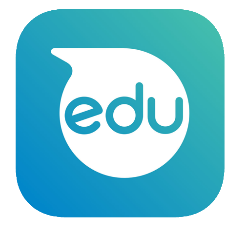 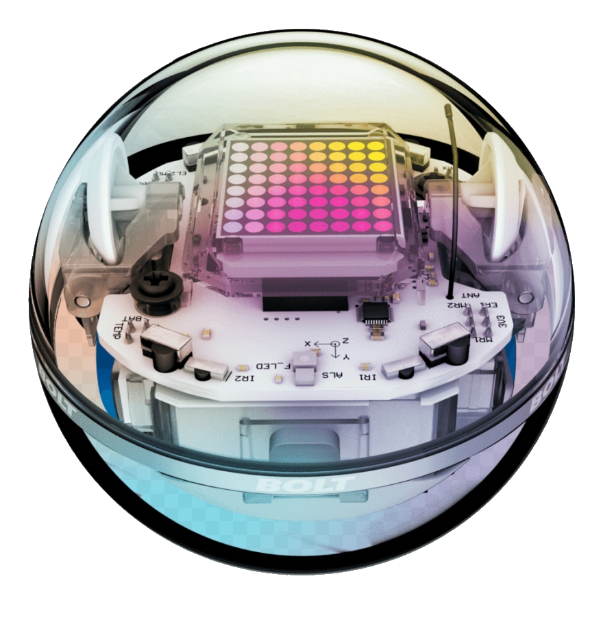 Is de Sphero verbonden met je iPad?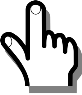 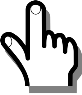 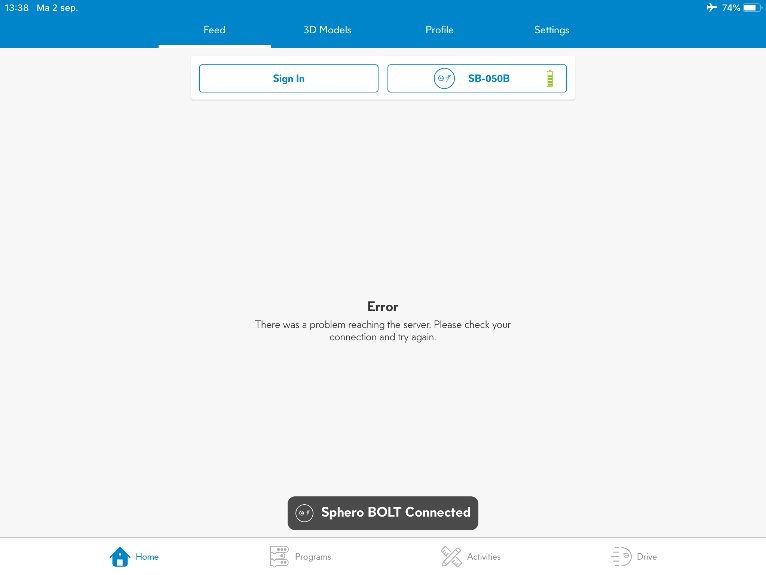 RICHTEN VAN DE SPHERO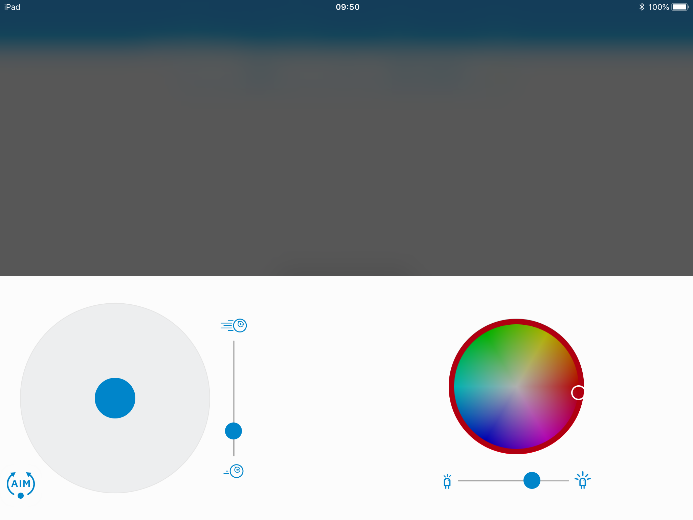 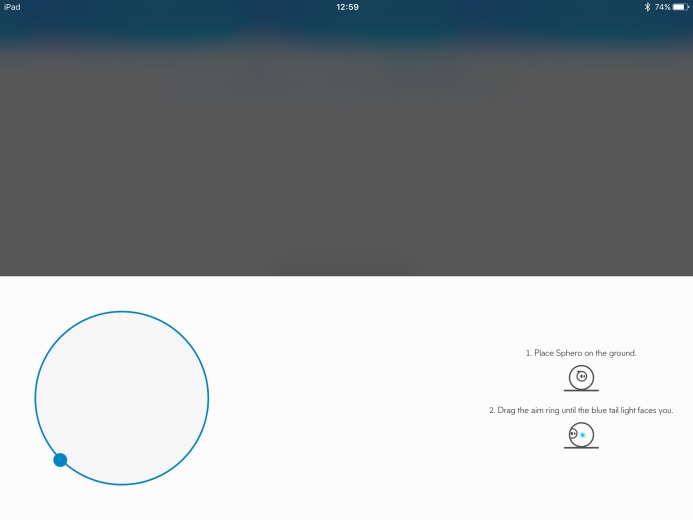 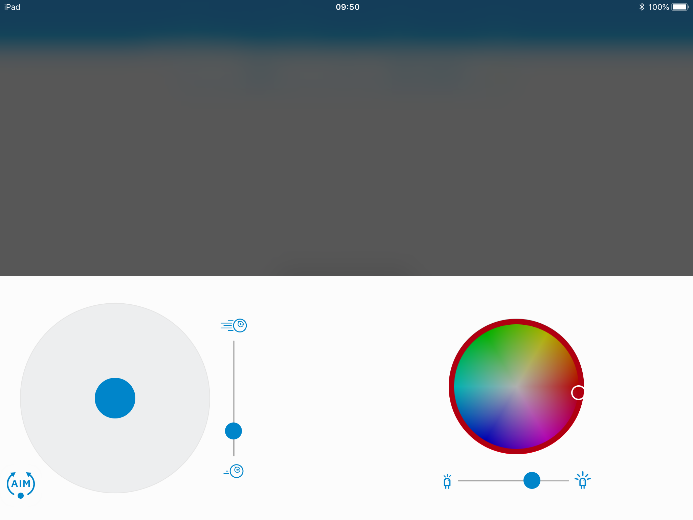 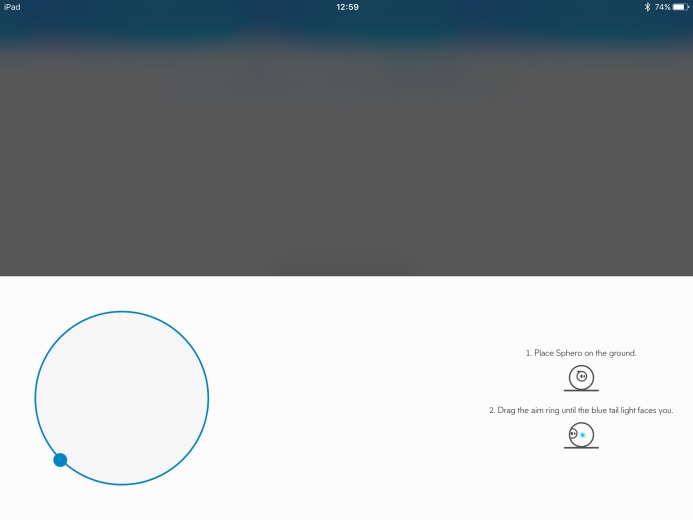 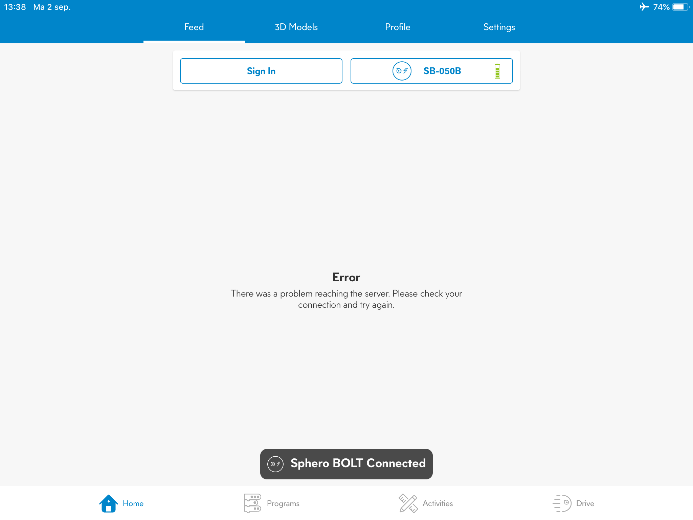 OPDRACHT 1: RIJDEN MET DE SPHEROWe zijn helemaal klaar om met de Sphero te gaan rijden. De iPad gebruiken we als afstandsbediening. Hieronder vind je al de mogelijkheden.Tik opnieuw op het stuurwieltje waar “Drive” bijstaat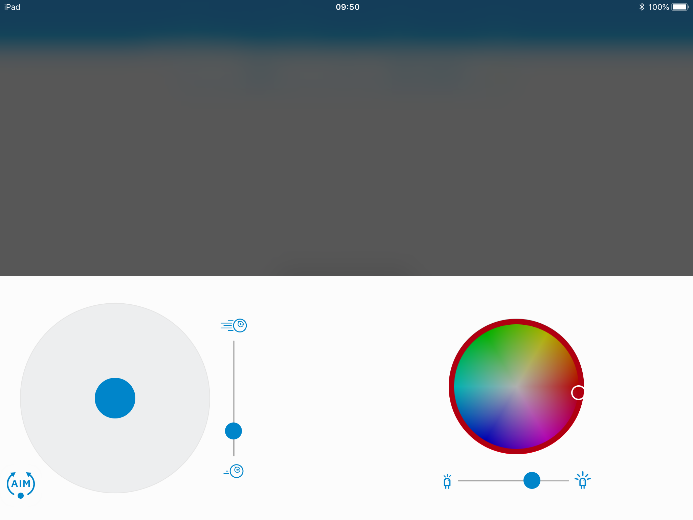 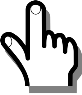 Aandacht, aandacht!De Sphero mag enkel rijden binnen één van de afgebakende arena’s. ZORG ERVOOR DAT DEZE PROPER IS!!Laat de Sphero nooit meer dan 10 cm vallen.Bij hoge snelheid slipt de Sphero door en moet je hem steeds opnieuw richten. Rij dus traag. PROGRAMMEREN VAN DE SPHERO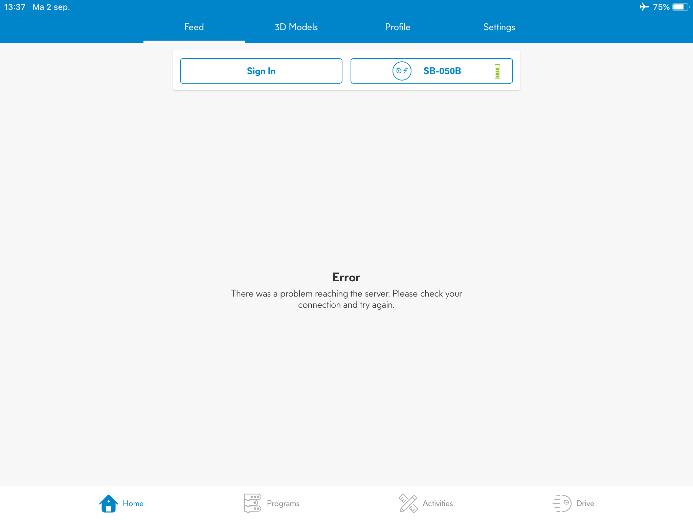 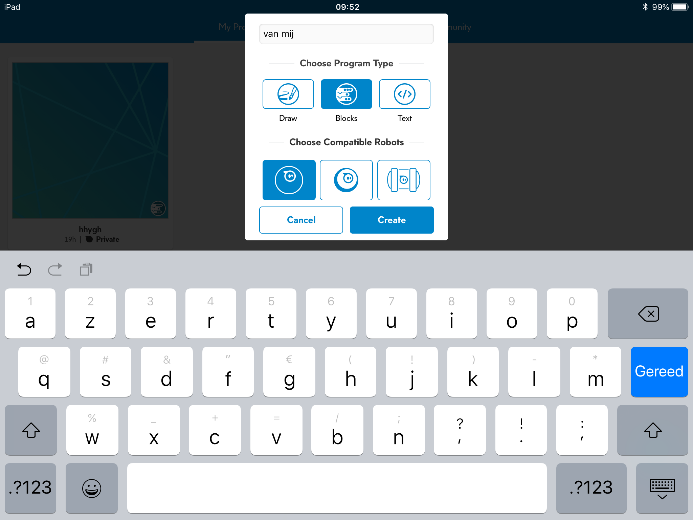 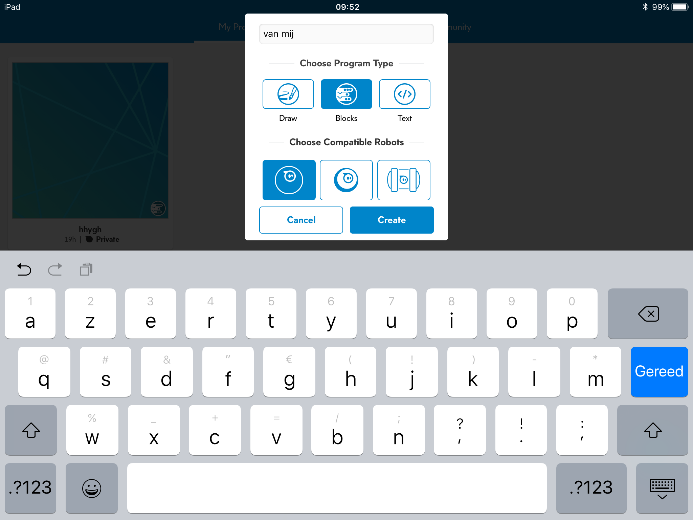 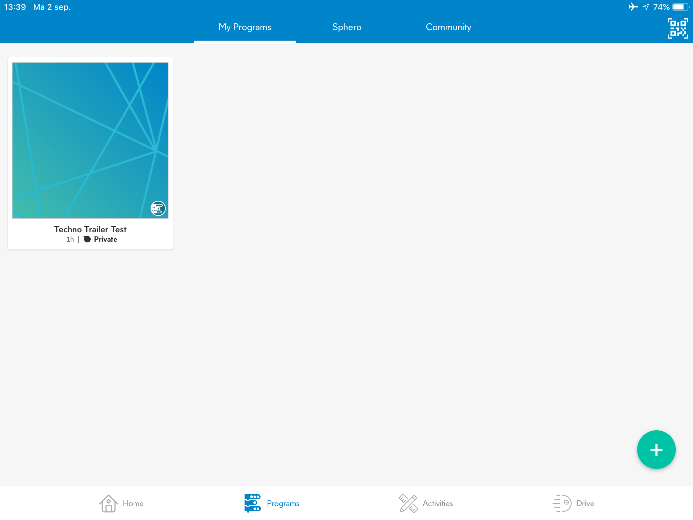 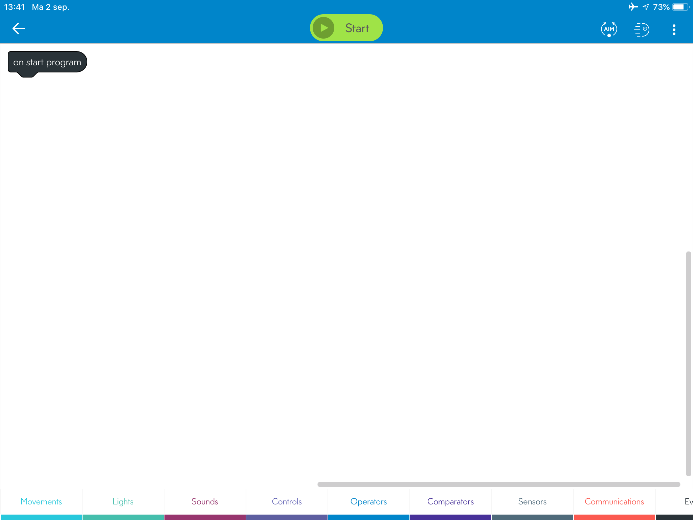 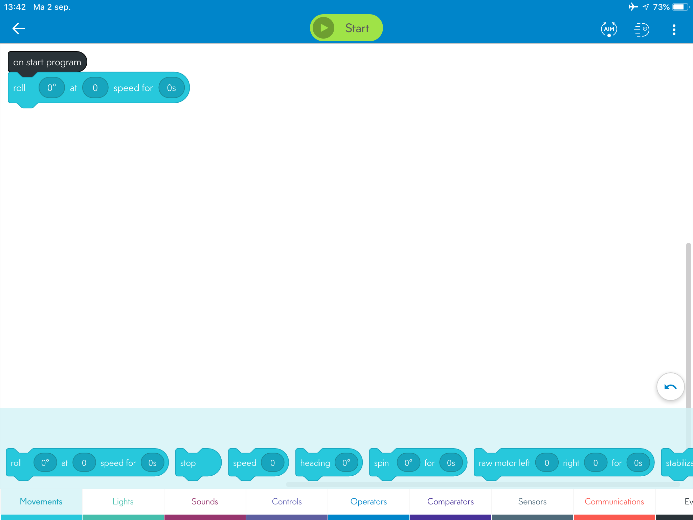 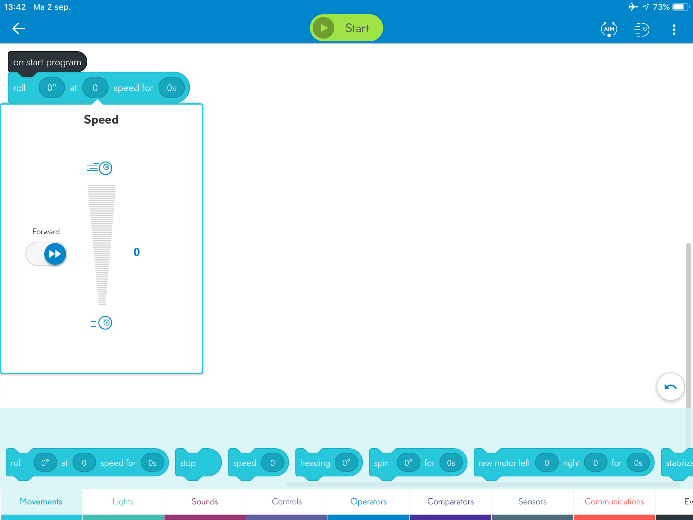 OPDRACHT 2: PROGRAMMEER EEN JUISTE AFSTANDLeg de Sphero op een stip, in de hoek van de arena.Programmeer de Sphero zodat hij in één rechte lijn rijdt.Pas de instellingen zodanig aan dat de Sphero een diagonaal rijdt en eindigt op de verste stip.TIP: 	Om de Sphero juist te richten in de programma-modus, vind je rechts bovenaan ook een stuurwieltje met “AIM” in.Je kunt in de actie “Roll” geen afstand aanpassen. Door de snelheid of de tijd te verminderen, vermindert ook de afstand. OPDRACHT 3: PROGRAMMEER EEN VIERKANTLeg de Sphero op een stip, in de hoek van de arena.Programmeer de Sphero zodat hij in de vorm van een vierkant rijdt.Voorwaarden:De Sphero moet langs de vier buitenste stippen van de arena gaan.De Sphero mag de randen van de arena niet raken.Pas de instellingen zodanig aan dat de Sphero zo dicht mogelijk bij de startstip eindigt.Je kan de Sphero een nauwkeuriger vierkant laten rijden door ook andere acties, zoals bv. “Spin” te gebruiken in je programma.Maak je programma extra cool door de lichten onderweg te laten veranderen!OPDRACHT 4: PROGRAMMEER DE MATRIX Op de bovenzijde van de Sphero vind je een matrix van 64 ledlampjes. Deze ledjes kunnen van kleur veranderen, waardoor je allerlei figuren kan gaan programmeren.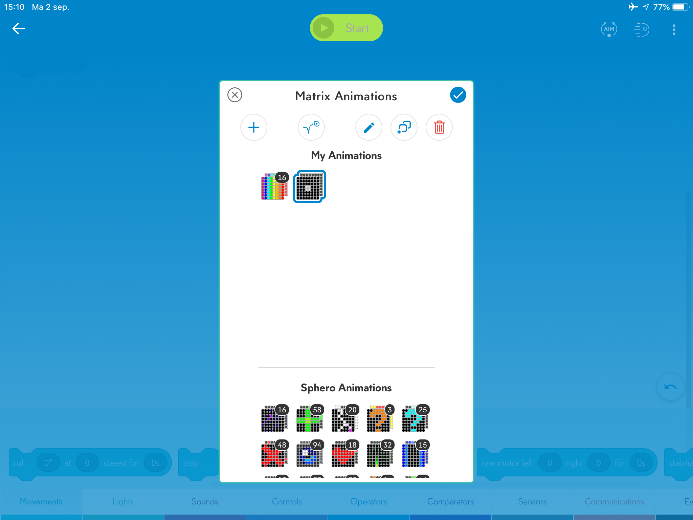 Om een animatie te kunnen programmeren neem je vanuit de groep “LIGHTS” het programmaonderdeel “MATRIX ANIMATION”. Met de “+” begin je de programmatie van je eigen animatie. Kan jij een smiley laten knipogen?Probeer ook eens een tekst te laten verschijnen op de matrix!OPDRACHT 5: TIME TO BATTLE  Is er nog tijd over? Tijd om de krachten te bundelen en van de arena’s één groot doolhof te maken.De juf of de meester zorgt voor de verbouwing van de arena’s!!!Zet enkele grote tafels tegen elkaar, of kies een proper stuk vloer uit. Bouw een zo groot mogelijke rechthoek en maak er met behulp van de randen een gigantisch doolhof van. Van elk team rijdt er telkens één leerling. Iedereen komt één keer aan bod.Elke Sphero wordt ingesteld in een unieke kleur. 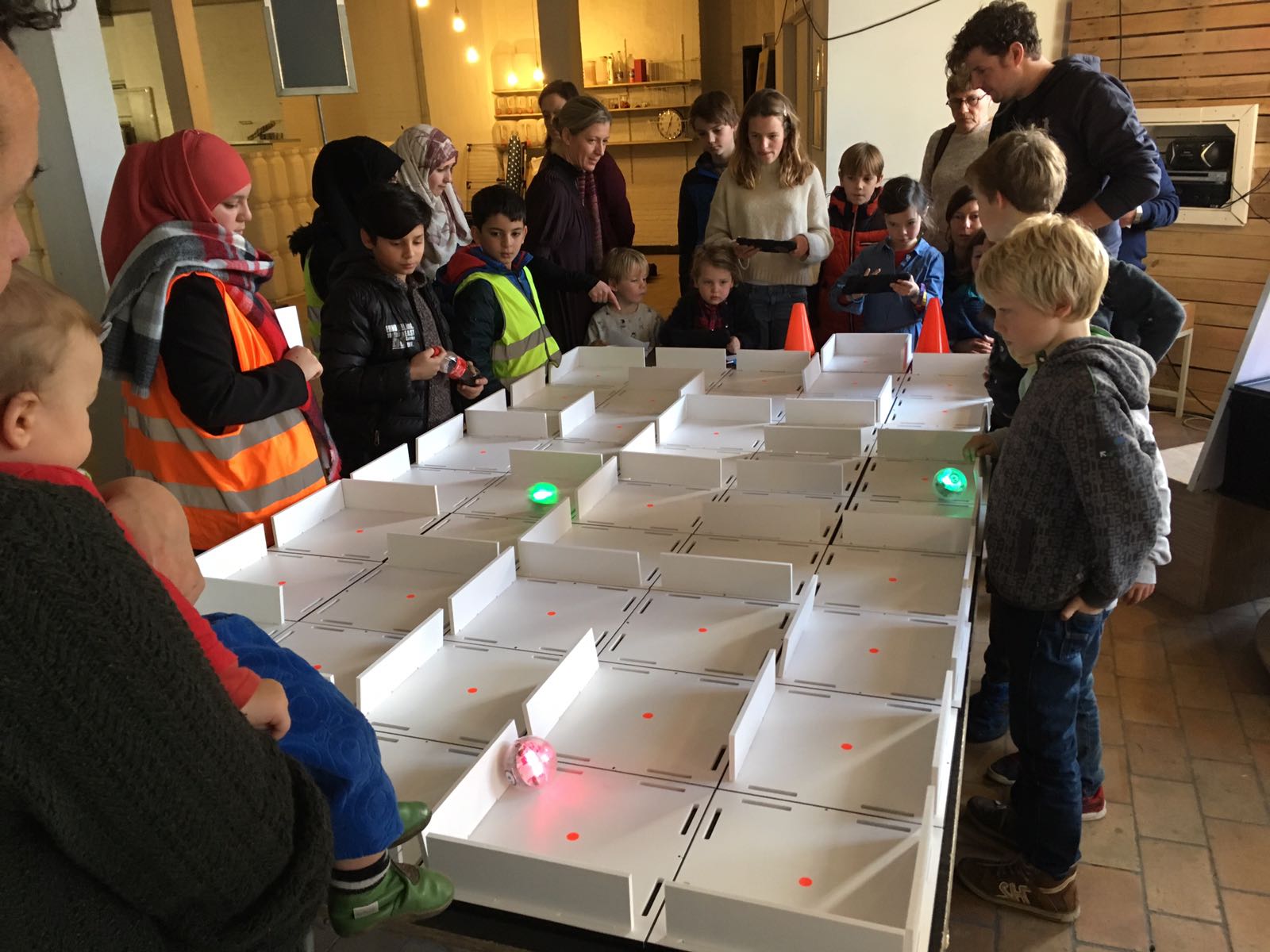 De snelheid wordt voor alle Sphero’s gelijk ingesteld op een lage snelheid!EVALUATIEDoor onderstaande vragen te beantwoorden kan je de opdracht beoordelen. Wie weet schuilt er wel een echte technieker in jou…Vond je de opdracht “Eenvoudig programmeren met Sphero Bolt” leuk?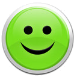 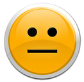 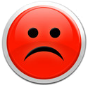 Lukte het vlot om de Sphero en de tablet met elkaar te verbinden?Kon je de Sphero heel nauwkeurig een diagonaal laten rijden?Ben je er in geslaagd om de Sphero een vierkant te laten rijden?Kan je en eenvoudige animatie programmeren op de matrix van de Sphero Bolt?Heeft iedereen van je team actief kunnen deelnemen aan de opdrachten?Vond je het leuk om te racen tegen je klasgenoten?